Karta pracy nr 1 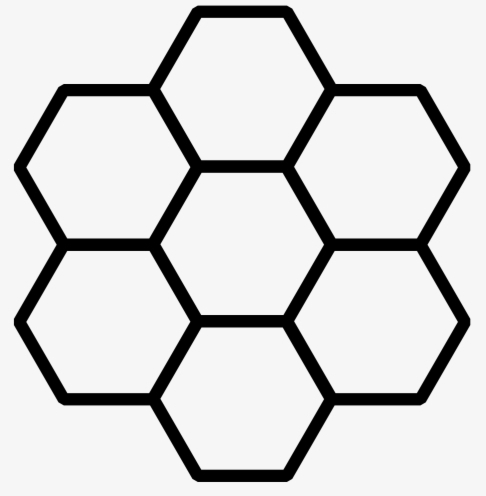 